أنا الطفل (ة) :.....................................................................         مؤسستي : نفيسة التعليمية  حرف الأسبوع:         حرف الألف  ألون حرف الألف:    أكتب بخط جميل :    أ  - ......................................  -  ............................................   - .............................................. - ........................................... -    أمّ  - ................................ ....  -  ............................................   - .............................................. - ........................................... -أب - .....................................  -  ...........................................   - .............................................. -.............................................. - أَسدٌ- ...................................................................................  -  ............................................................................................... - ألون :  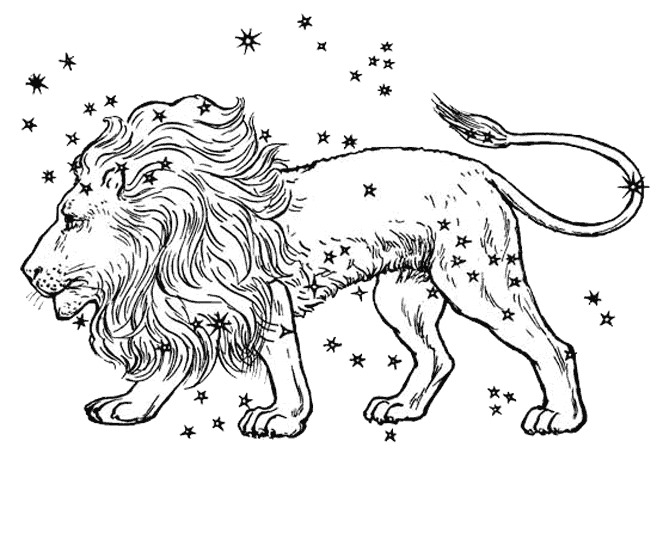 